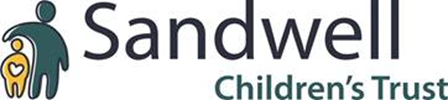 Report for Legal Gateway PanelComplete Section A and D for all requests Complete Section A for Legal AdviceComplete Section B for funding requestsComplete Section C for Placement Request Section D to be completed for all requestsPlease forward completed booking form to SCT_ResourcesPanel@sandwellchildrenstrust.org The booking form should be emailed with the header LGP request and include the impact chronology, cultural genogram and the social work assessment.Form to be submitted by Monday 12 noon for Panel on Wed pmSection A – Complete for all requests including Legal AdviceSection B – Funding Requests Section C – Placement RequestRecord of Legal Gateway Panel Section E – Actions – For completion by Panel Administrator - complete one section onlyChild(ren’s) NamesLCS numberDOB and ageGenderAddressEthnicityCurrent PlacementCurrent Legal Status/ PlanDoes the child have an EHCP? Date of last assessmentSocial Worker/TeamTeam ManagerService ManagerIRO/CPCCRequest for:Please check the boxes applicable Legal Advice	Legal Advice &Placement Request	Funding  	Reason for request at Gateway Panel and Expected OutcomePlease provide a brief summary to explain reason for request and expected outcome from the planned attendance at Legal Gateway Panel – include timescales and proposed costs if applicableAttached Documents If documents have not been completed, then please provide a rationaleImpact Chronology (must be attached) Cultural Genogram (must be attached)  	Social Work Assessment (must be attached)  	Rationale if documents have not been included:Impact Chronology (must be attached) Cultural Genogram (must be attached)  	Social Work Assessment (must be attached)  	Rationale if documents have not been included:Impact Chronology (must be attached) Cultural Genogram (must be attached)  	Social Work Assessment (must be attached)  	Rationale if documents have not been included:Could this family be considered for FDAC? (Family Drug and Alcohol Court)Yes   No    Not applicable  Yes   No    Not applicable  Yes   No    Not applicable  Could a Foster to Adopt placement be considered for this child(ren)?Yes   No    Not applicable  Yes   No    Not applicable  Yes   No    Not applicable  Parents Name(s)PR        Yes       	 No   DOBAddressEthnicityAre parents to be informed of the proceedings?Yes       	No   Please provide rationale if answer is no:Yes       	No   Please provide rationale if answer is no:Yes       	No   Please provide rationale if answer is no:Other Siblings living elsewhere:Please include names, DOB, address and placement typeFor legal advice, provide details of previous Proceedings relating to subject child, siblings, parents of the children, if applicable?Please provide names, dates and outcomesFamily network detailsPlease include name, DOB, relationshipHas a Family Group Conference or family meeting been held?FGC          Yes    No   Please provide rationale if the answer is no.FGC          Yes    No   Please provide rationale if the answer is no.FGC          Yes    No   Please provide rationale if the answer is no.Please provide brief details of the outcomes of initial enquiries and/or assessments of connected personsSummary of Assessment of Wider Family SupportPlease include vulnerabilities, concerns and strengths that affect their capacity to safeguard the child/young person and promote their well-beingAbout the child/renChild Impact AnalysisDetails of child’s needs, including education, health and disabilityAnalysis of Risk What are the identified risks to the child(ren) and what is the impact of these risks on the children? Include any protective factorsDescription of the child’s day to day lived experiencesThe child/ren’s wishes and feelings and how these have been identifiedSummary of the work undertaken with the family. Please include assessments, work undertaken by Family Support, MST, FST and the outcome of any tools completed to understand and assess risk eg DARAC, GCP2 Analysis of parenting capabilityRequest for FundingPlease provide costs, timescales and two quotationsDNA Testing                       Drug & Alcohol Testing    Cognitive Assessment	     PAMS	(external)              Any Other Specialist Assessment	Please provide further details:Other Options for Funding	              Please provide further details:What other resources have been considered and exhausted?What are the proposed outcomes or expected impact? This must be a clear outcome focused assessment of need and plan and evidence of how proposed placement will meet needs.Panel decision(s) Head of Service Signature & dateCurrent Placement type and costProposed Placement What planning has been completed for post-18 accommodation? (if applicable)How will the proposed placement meet the child’s needsWill the placement involve a school move?Have the virtual school been consulted?                     Yes    Is the proposed school move during Key Stage 4?    Yes      Have the virtual school been consulted?                     Yes    Is the proposed school move during Key Stage 4?    Yes      Views of HealthViews of Nursery/SchoolViews of Virtual SchoolViews of IROViews of other agenciesPanel decision(s)Head of ServiceSignature & dateSection D – Views and DecisionsSection D – Views and DecisionsWhat is your plan within care proceedings, during pre-proceedings or, in the event, that threshold is not met?Child’s viewsParent’s viewsViews of any other significant person including the IRO/CPCCTeam Manager CommentsTM Signature and DateService Manager CommentsSM Signature and DateAttendees & Date of PanelPanel MinutesLegal AdvicePanel Chair Signature, Date and comments where funding is approvedOutcome(s)Continue to work to plan                    Yes            No      N/A      Pre-proceedings to be initiated         Yes             No      N/A      Issue care proceedings                        Yes              No      N/A      Agreement to Placement Request    Yes                No      N/A      Agreement to Funding Request          Yes       	No      N/A      Other (please provide narrative)        Agreed Actions (Continue to work to plan)Date To be completed by Referral to Family Group Conference Referral to FST/ MST Complete tools eg DARAC, GCP2, IVAExpert AssessmentsDNA testingPsychological AssessmentCognitive AssessmentPAMSTogether and ApartParenting AssessmentsCommunity Based Assessment Update Social Work AssessmentComplete direct workUpdate Safety PlanReturn to Legal Gateway PanelOtherAgreed Actions (Initiate Pre-Proceedings)Date To be completed by Letter to be sent to parents Pre-Proceedings discussion with Service ManagerPre-proceedings meeting with parent(s)Pre-Proceedings Review Panel Referral to FGCComplete tools eg DARAC, GCP2, IVAUpdate Social Work AssessmentReferral to Pre-birth PanelExpert AssessmentsDNA testingPsychological AssessmentCognitive AssessmentPAMSTogether and ApartParenting AssessmentsCommunity Based Assessment OtherAgreed Actions (Initiate proceedings)Date To be completed by Agreed date for paperwork to be sent to legalAgreed date to issue care proceedings Referral to FGCReferral to FDACFoster to Adopt placement (if appropriate)Expert AssessmentsDNA testingPsychological AssessmentCognitive AssessmentPAMSTogether and ApartParenting AssessmentsCommunity Based AssessmentNotification to Adoption at HeartDate of Early Permanence PanelPANEL ADMINISTRATOR TO SEND THIS FORM TO HOS FOR CIC WHERE A PLACEMENT REQUEST IS REQUIREDOther